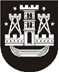 KLAIPĖDOS MIESTO SAVIVALDYBĖS TARYBASPRENDIMASDĖL ARCHITEKTŪRINIŲ KONKURSŲ ORGANIZAVIMO2018 m. liepos 26 d. Nr. T2-168KlaipėdaVadovaudamasi Lietuvos Respublikos architektūros įstatymo 13 straipsniu, Klaipėdos miesto savivaldybės taryba nusprendžia:1. Nustatyti, kad architektūriniu, urbanistiniu, valstybiniu ar viešojo intereso požiūriu reikšmingų objektų planavimo ar projektavimo atvejais turi būti rengiami architektūriniai ar projektų konkursai:1.1. valstybės ar savivaldybės biudžeto lėšomis finansuojamiems objektams:1.1.1. visuomeninės paskirties pastatams nuo 6000 kv. m.;1.1.2. skverams, parkams, aikštėms;1.1.3. viadukams ir tiltams;1.2. aukštybiniams pastatams;1.3. statiniams teritorijų planavimo dokumentuose numatytais atvejais;1.4. miesto plėtrai ir savitumo išsaugojimui reikšmingų jo teritorijos dalių erdvinio vystymo urbanistinei idėjai, pateikiamai teritorijos vystymo koncepcijoje, išreikšti, kai valstybės ar savivaldybės institucijų iniciatyva rengiami nauji teritorijų planavimo dokumentai.2. Nustatyti, kad Klaipėdos miesto savivaldybės tarybos atskiru sprendimu architektūriniai ar projektų konkursai gali būti nerengiami planuojant ar projektuojant Klaipėdos miestui ekonominiu, socialiniu ir (ar) kultūriniu aspektu svarbius objektus.3. Nustatyti, kad šis sprendimas įsigalioja 2019 m. sausio 1 d. ir iki šio sprendimo įsigaliojimo pradėtų rengti projektų ar planų procedūros gali būti tęsiamos neatsižvelgiant į šį sprendimą.4. Skelbti šį sprendimą Teisės aktų registre ir Klaipėdos miesto savivaldybės interneto svetainėje.Savivaldybės mero pavaduotojasArtūras Šulcas